Cover Page (Vertical Center) In the HOME tab > In Paragraph > Click Center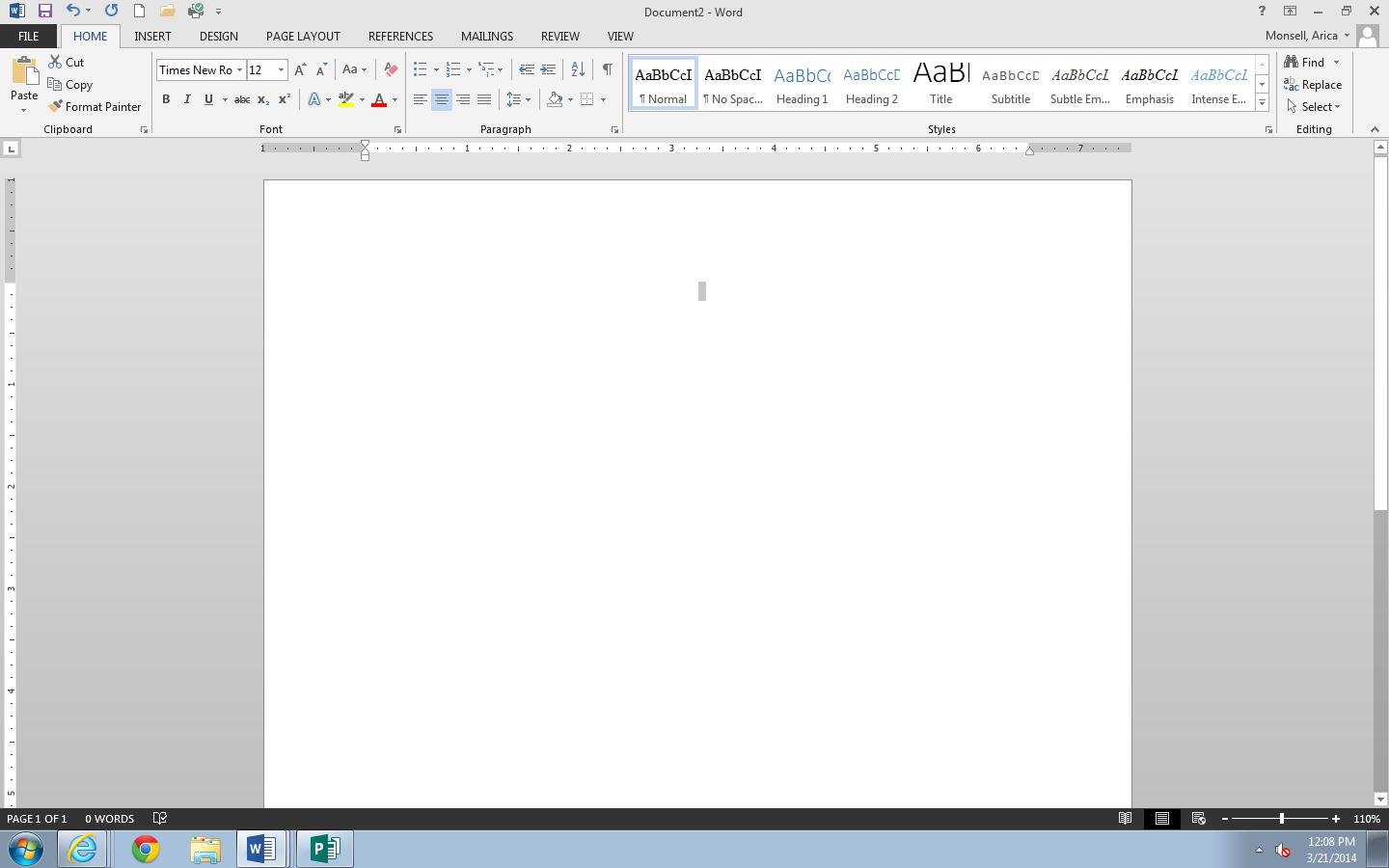 Go to the PAGE LAYOUT tab > click Page Setup corner arrow > click Layout tab	Change Vertical alignment to Center > Click OK	Type information teacher requested.	After the information is typed,… 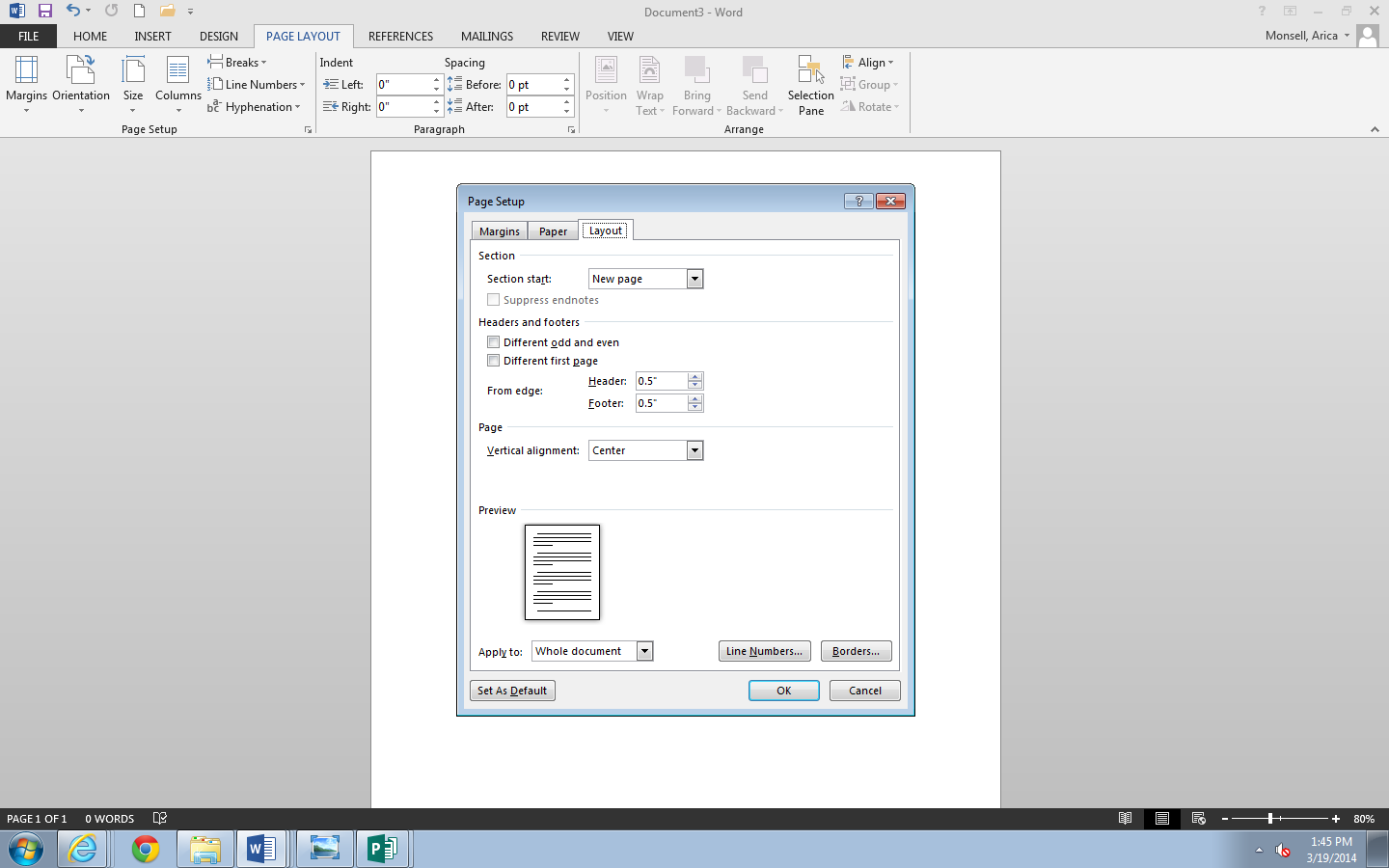 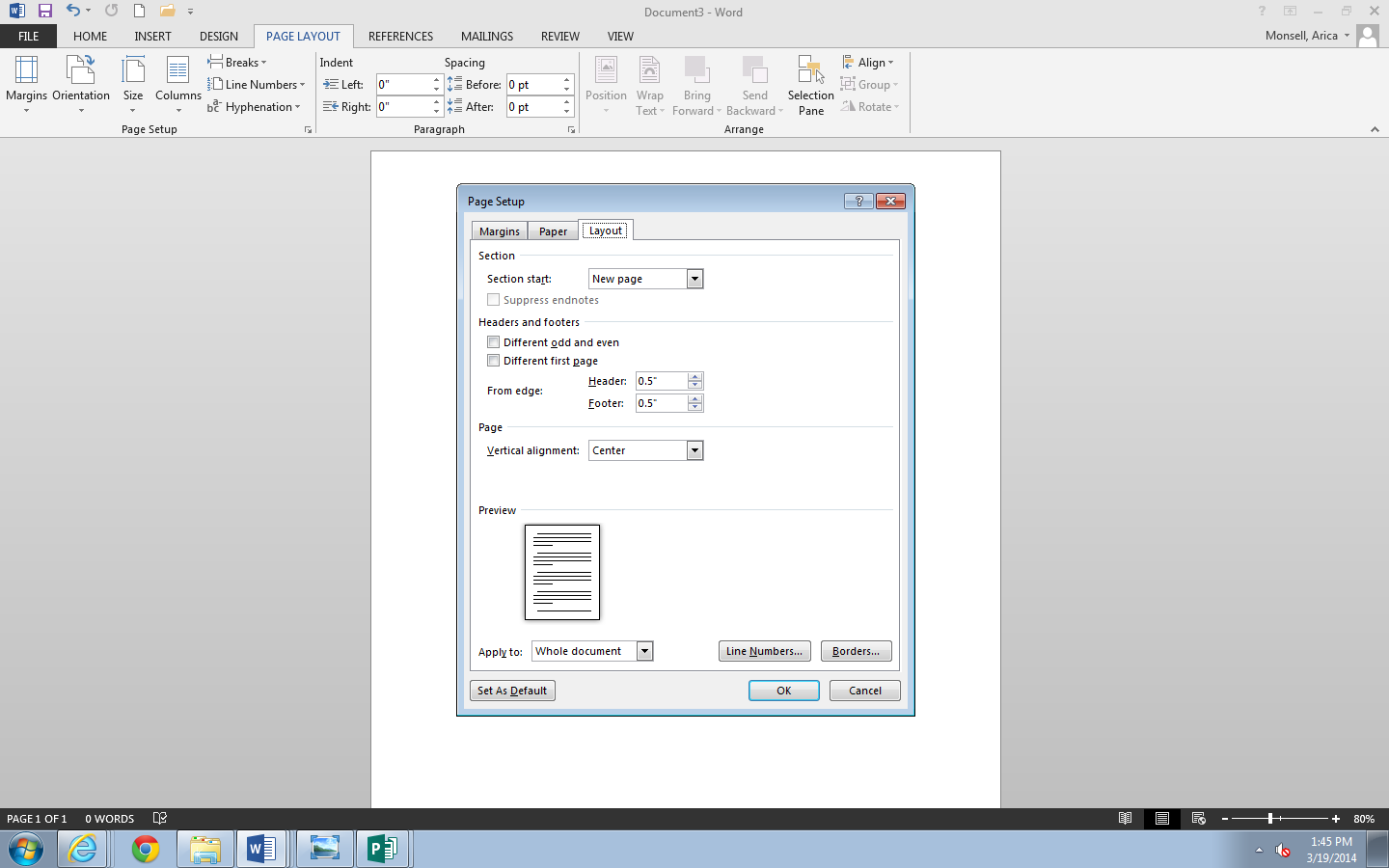 … keep cursor on the last line. Do NOT hit EnterGo to PAGE LAYOUT > Breaks > Page. Cursor should jump to next page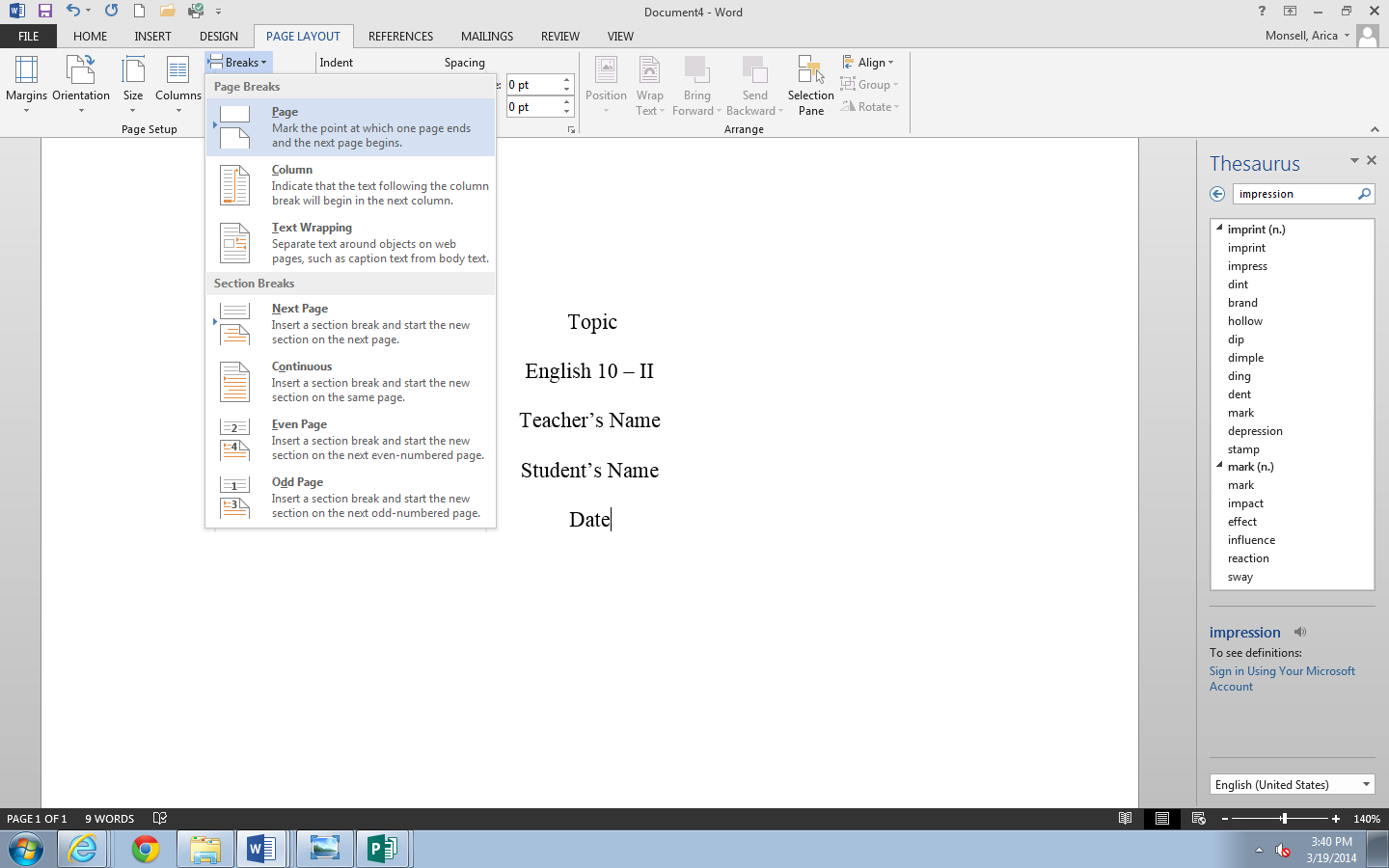 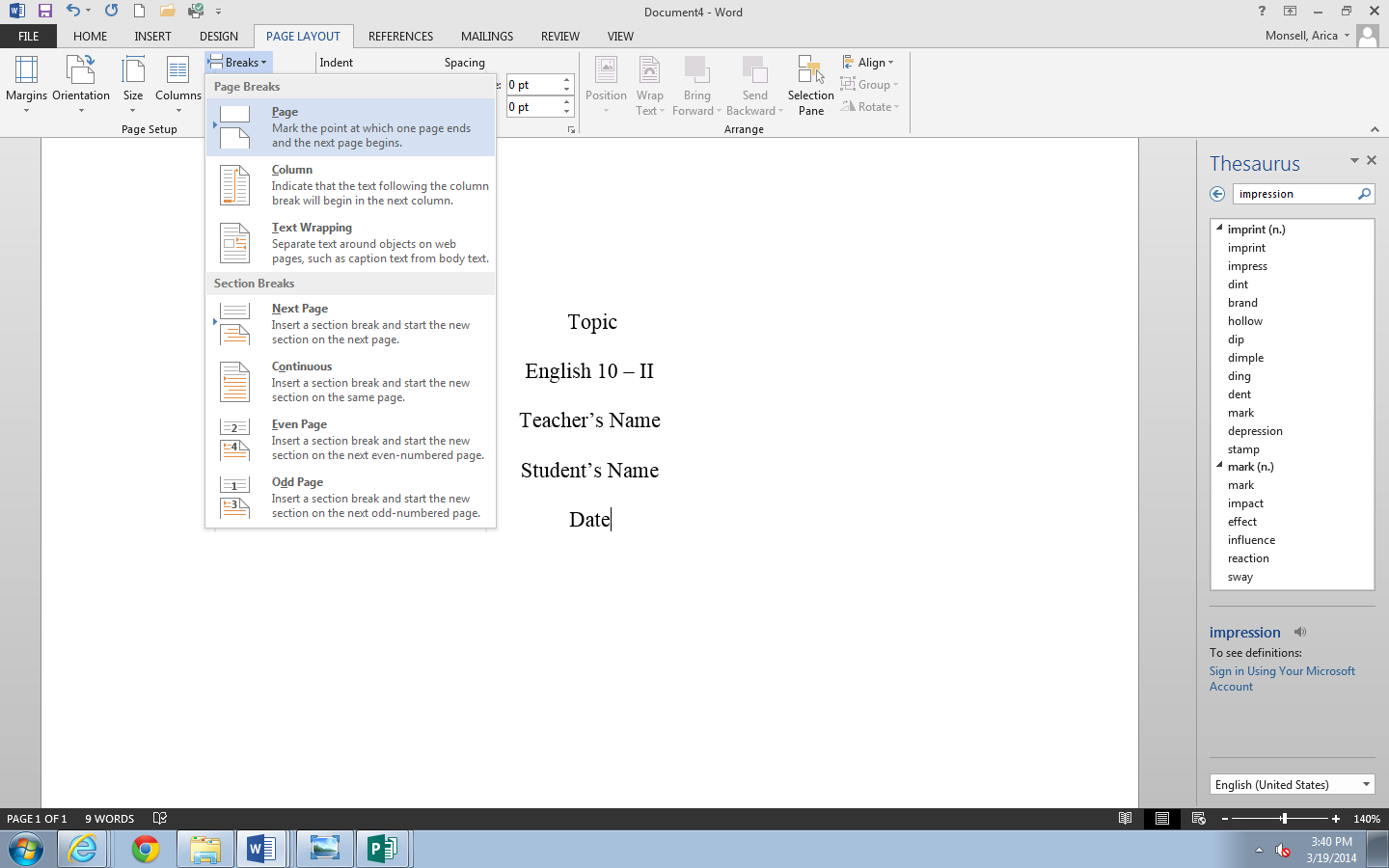 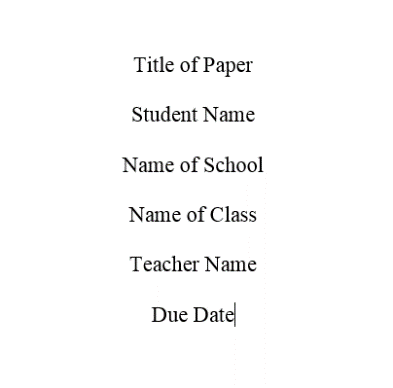 Still in PAGE LAYOUT > Click Page Setup corner arrow > In Layout tab	Change Vertical alignment to: Top	Apply to: This point forward	Click OK	Cursor will jump to the top of the pageClick the Save icon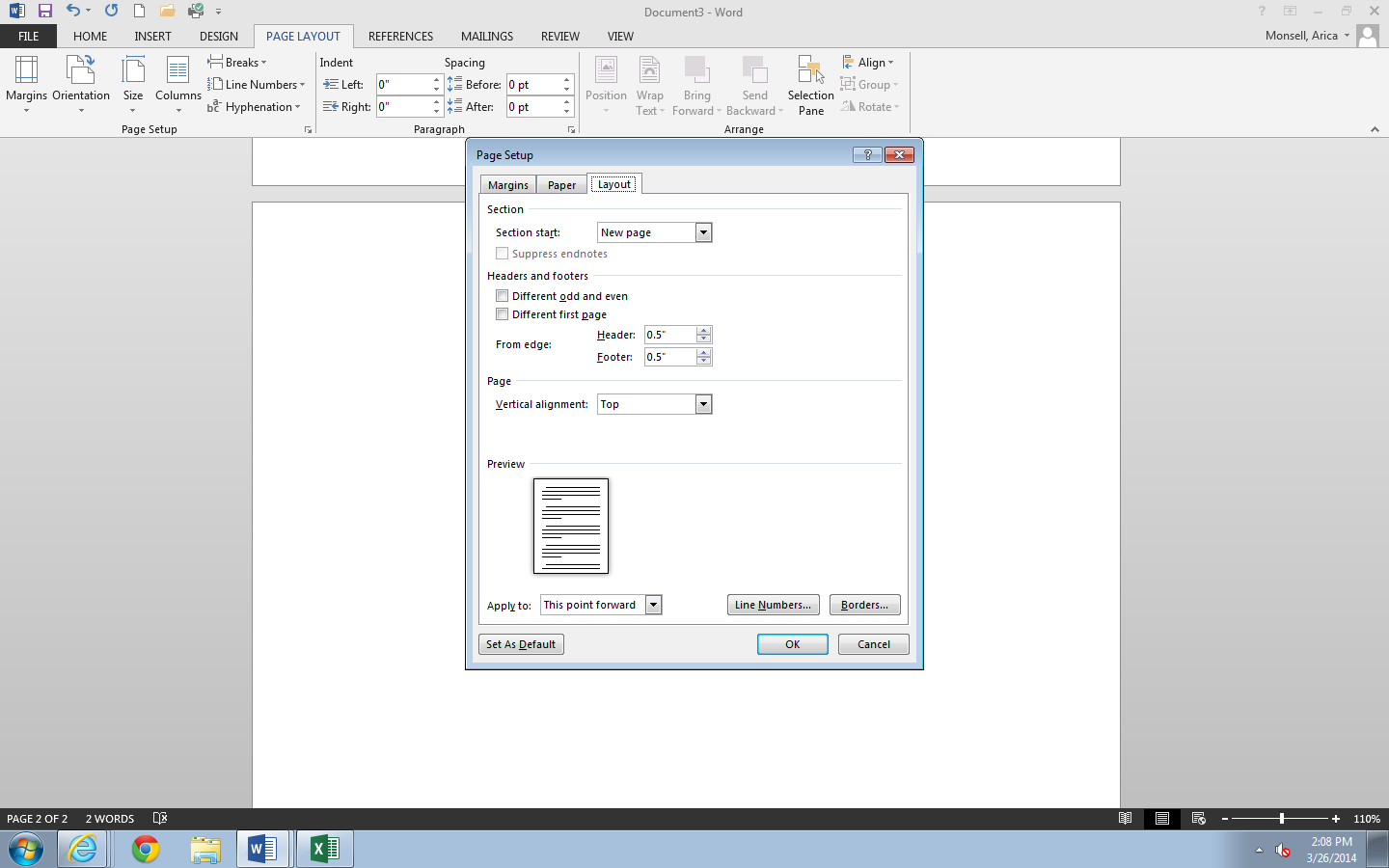 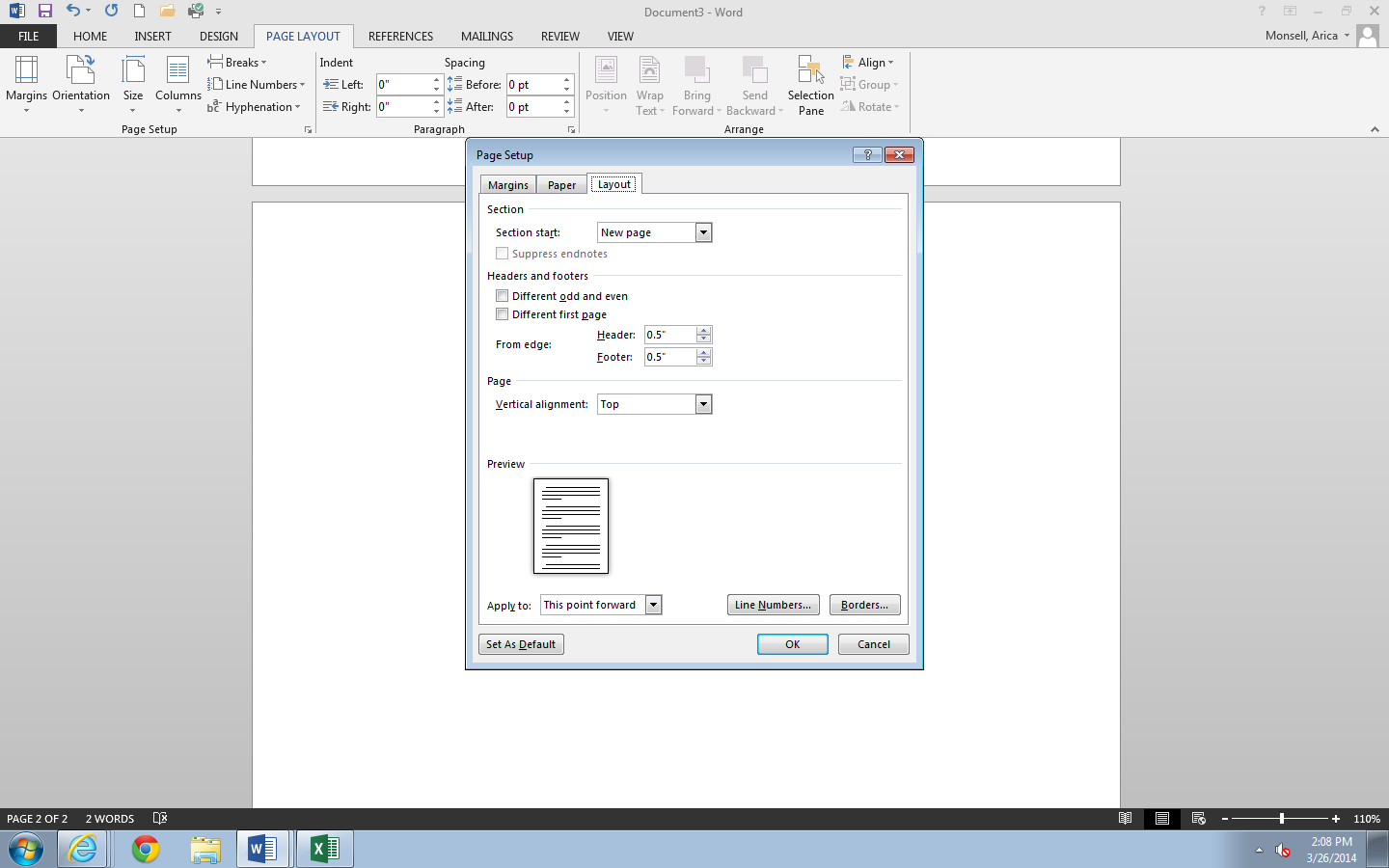 SAVE!